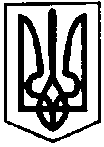 ПЕРВОЗВАНІВСЬКА СІЛЬСЬКА РАДАКРОПИВНИЦЬКОГО РАЙОНУ КІРОВОГРАДСЬКОЇ ОБЛАСТІ__________ СЕСІЯ ВОСЬМОГО  СКЛИКАННЯРІШЕННЯвід  «  »              2021 року                                                                          № с. ПервозванівкаПро внесення змін в рішення ІІI сесії VII скликаннявід 24.11.2015 року № 26 Калинівської сільської ради «Про надання дозволу на розроблення проектуземлеустрою щодо відведення земельних ділянок» гр. Соскову Артему ОлександровичуКеруючись п. 34 ч. 1 ст. 26 Закону України «Про місцеве самоврядування в Україні», ст. ст. 12, 31, 32, 118, п. 6 «Перехідних положень» Земельного кодексу України, ст. 13 Закону України «Про фермерське господарство», заслухавши рекомендації постійної комісії з питань бюджету, фінансів, соціально-економічного розвитку, інвестиційної політики, законності, діяльності ради, депутатської етики, регуляторної політики, регламенту, регулювання земельних відносин, містобудування, комунальної власності, промисловості, будівництва, транспорту, енергетики, зв’язку, сфери послуг та житлово-комунального господарства, розглянувши заяву гр. Соскову Артему Олександровичу від 16.02.2021 року, сільська рада                                               ВИРІШИЛА:1.Внести зміни в рішення ІІI сесії VII скликання від 24.11.2015 року № 26 Калинівської сільської ради «Про надання дозволу на розроблення проекту землеустрою щодо відведення земельних ділянок»» а саме: рішення викласти у новій редакції:1.1. Надати дозвіл члену фермерського господарства «Лисенка Анатолія Григоровича», код ЄДРПОУ: 20652160, гр. Соскову Артему Олександровичу на розроблення проекту землеустрою щодо відведення земельної ділянки у власність для ведення фермерського господарства в розмірі земельної частки (паю), що відповідає середньому розміру земельної частки (паю) при розпаюванні земель КСП «ДРУЖБА» на території Калинівської сільської ради Кропивницького району Кіровоградської області, а саме 5,9900 га умовних кадастрових гектарів.1.2.Розроблений проект землеустрою щодо відведення земельної ділянки підлягає погодженню та затвердженню відповідно до вимог чинного законодавства.1.3. Контроль за виконанням даного рішення покласти на постійну комісію з питань бюджету, фінансів, соціально-економічного розвитку, інвестиційної політики, законності, діяльності ради, депутатської етики, регуляторної політики, регламенту, регулювання земельних відносин, містобудування, комунальної власності, промисловості, будівництва, транспорту, енергетики, зв’язку, сфери послуг та житлово-комунального господарства. Сільський голова						Прасковія МУДРАКПЕРВОЗВАНІВСЬКА СІЛЬСЬКА РАДАКРОПИВНИЦЬКОГО РАЙОНУ КІРОВОГРАДСЬКОЇ ОБЛАСТІ_      ________ СЕСІЯ ВОСЬМОГО  СКЛИКАННЯПРОЕКТ РІШЕННЯвід  «  »              2021 року                                                                          № с. ПервозванівкаПро внесення змін в рішення ІІI сесії VII скликаннявід 24.11.2015 року № 27 Калинівської сільської ради «Про надання дозволу на розроблення проекту землеустрою щодо відведення земельних ділянок» гр. Сосковій Мар’яні МиколаївніКеруючись п. 34 ч. 1 ст. 26 Закону України «Про місцеве самоврядування в Україні», ст. ст. 12, 31, 32, 118, п. 6 «Перехідних положень» Земельного кодексу України, ст. 13 Закону України «Про фермерське господарство», рекомендації постійної комісії з питань бюджету, фінансів, соціально-економічного розвитку, інвестиційної політики, законності, діяльності ради, депутатської етики, регуляторної політики, регламенту, регулювання земельних відносин, містобудування, комунальної власності, промисловості, будівництва, транспорту, енергетики, зв’язку, сфери послуг та житлово-комунального господарства, розглянувши заяву гр. Соскової Мар’яни Миколаївни від 16.02.2021 року, сільська рада                                               ВИРІШИЛА:1.Внести зміни в рішення XXVI сесії VII скликання від 24.11.2015 року № 27 Калинівської сільської ради «Про надання дозволу на розроблення проекту землеустрою щодо відведення земельних ділянок»» а саме: рішення викласти у новій редакції:1.1. Надати дозвіл члену фермерського господарства «Лисенка Анатолія Григоровича», код ЄДРПОУ: 20652160, гр. Сосковій Мар’яні Миколаївні на розроблення проекту землеустрою щодо відведення земельної ділянки у власність для ведення фермерського господарства в розмірі земельної частки (паю), що відповідає середньому розміру земельної частки (паю) при розпаюванні земель КСП «ДРУЖБА» на території Калинівської сільської ради Кропивницького району Кіровоградської області, а саме 5,9900 га умовних кадастрових гектарів.1.2.Розроблений проект землеустрою щодо відведення земельної ділянки підлягає погодженню та затвердженню відповідно до вимог чинного законодавства.1.3. Контроль за виконанням даного рішення покласти на постійну комісію з питань бюджету, фінансів, соціально-економічного розвитку, інвестиційної політики, законності, діяльності ради, депутатської етики, регуляторної політики, регламенту, регулювання земельних відносин, містобудування, комунальної власності, промисловості, будівництва, транспорту, енергетики, зв’язку, сфери послуг та житлово-комунального господарства. Сільський голова						Прасковія МУДРАКПЕРВОЗВАНІВСЬКА СІЛЬСЬКА РАДАКРОПИВНИЦЬКОГО РАЙОНУ КІРОВОГРАДСЬКОЇ ОБЛАСТІ_________ СЕСІЯ ВОСЬМОГО  СКЛИКАННЯПРОЕКТ РІШЕННЯвід  «  »              2021 року                                                                          № с. ПервозванівкаПро внесення змін в рішення ІІI сесії VII скликаннявід 24.11.2015 року № 28 Калинівської сільської ради «Про надання дозволу на розроблення проекту землеустрою щодо відведення земельних ділянок» гр. Шевченко Ірині АнатоліївніКеруючись п. 34 ч. 1 ст. 26 Закону України «Про місцеве самоврядування в Україні», ст. ст. 12, 31, 32, 118, п. 6 «Перехідних положень» Земельного кодексу України, ст. 13 Закону України «Про фермерське господарство», рекомендації постійної комісії з питань бюджету, фінансів, соціально-економічного розвитку, інвестиційної політики, законності, діяльності ради, депутатської етики, регуляторної політики, регламенту, регулювання земельних відносин, містобудування, комунальної власності, промисловості, будівництва, транспорту, енергетики, зв’язку, сфери послуг та житлово-комунального господарства, розглянувши заяву гр. Шевченко Ірини Анатоліївни від 16.02.2021 року,  сільська рада                                               ВИРІШИЛА:1.Внести зміни в рішення XXVI сесії VII скликання від 24.11.2015 року № 28 Калинівської сільської ради «Про надання дозволу на розроблення проекту землеустрою щодо відведення земельних ділянок»» а саме: рішення викласти у новій редакції:1.1. Надати дозвіл члену фермерського господарства «Лисенка Анатолія Григоровича», код ЄДРПОУ: 20652160, гр. Шевченко Ірині Анатоліївні на розроблення проекту землеустрою щодо відведення земельної ділянки у власність для ведення фермерського господарства в розмірі земельної частки (паю), що відповідає середньому розміру земельної частки (паю) при розпаюванні земель КСП «ДРУЖБА» на території Калинівської сільської ради Кропивницького району Кіровоградської області, а саме 5,9900 га умовних кадастрових гектарів.1.2.Розроблений проект землеустрою щодо відведення земельної ділянки підлягає погодженню та затвердженню відповідно до вимог чинного законодавства.1.3.Контроль за виконанням даного рішення покласти на постійну комісію з питань бюджету, фінансів, соціально-економічного розвитку, інвестиційної політики, законності, діяльності ради, депутатської етики, регуляторної політики, регламенту, регулювання земельних відносин, містобудування, комунальної власності, промисловості, будівництва, транспорту, енергетики, зв’язку, сфери послуг та житлово-комунального господарства. Сільський голова						Прасковія МУДРАКПЕРВОЗВАНІВСЬКА СІЛЬСЬКА РАДАКРОПИВНИЦЬКОГО РАЙОНУ КІРОВОГРАДСЬКОЇ ОБЛАСТІ_________ СЕСІЯ ВОСЬМОГО  СКЛИКАННЯПРОЕКТ РІШЕННЯвід  «  »              2021 року                                                                          № с. ПервозванівкаПро внесення змін в рішення ІІI сесії VII скликаннявід 24.11.2015 року № 29 Калинівської сільської ради «Про надання дозволу на розроблення проекту землеустрою щодо відведення земельних ділянок» гр. Стасишиній Анастасії ЕдуардівніКеруючись п. 34 ч. 1 ст. 26 Закону України «Про місцеве самоврядування в Україні», ст. ст. 12, 31, 32, 118, п. 6 «Перехідних положень» Земельного кодексу України, ст. 13 Закону України «Про фермерське господарство», рекомендації постійної комісії з питань бюджету, фінансів, соціально-економічного розвитку, інвестиційної політики, законності, діяльності ради, депутатської етики, регуляторної політики, регламенту, регулювання земельних відносин, містобудування, комунальної власності, промисловості, будівництва, транспорту, енергетики, зв’язку, сфери послуг та житлово-комунального господарства, розглянувши заяву гр. Стасишиної Анастасії Едуардівни від 16.02.2021 року,  сільська рада                                               ВИРІШИЛА:1.Внести зміни в рішення XXVI сесії VII скликання від 24.11.2015 року № 29 Калинівської сільської ради «Про надання дозволу на розроблення проекту землеустрою щодо відведення земельних ділянок»» а саме: рішення викласти в новій редакції:1.1. Надати дозвіл члену фермерського господарства «Лисенка Анатолія Григоровича», код ЄДРПОУ: 20652160, гр.  Стасишиній Анастасії Едуардівніна розроблення проекту землеустрою щодо відведення земельної ділянки у власність для ведення фермерського господарства в розмірі земельної частки (паю), що відповідає середньому розміру земельної частки (паю) при розпаюванні земель КСП «ДРУЖБА» на території Калинівської сільської ради Кропивницького району Кіровоградської області, а саме 5,9900 га умовних кадастрових гектарів.1.2.Розроблений проект землеустрою щодо відведення земельної ділянки підлягає погодженню та затвердженню відповідно до вимог чинного законодавства.1.3. Контроль за виконанням даного рішення покласти на постійну комісію з питань бюджету, фінансів, соціально-економічного розвитку, інвестиційної політики, законності, діяльності ради, депутатської етики, регуляторної політики, регламенту, регулювання земельних відносин, містобудування, комунальної власності, промисловості, будівництва, транспорту, енергетики, зв’язку, сфери послуг та житлово-комунального господарства. Сільський голова						Прасковія МУДРАКПЕРВОЗВАНІВСЬКА СІЛЬСЬКА РАДАКРОПИВНИЦЬКОГО РАЙОНУ КІРОВОГРАДСЬКОЇ ОБЛАСТІ_________ СЕСІЯ ВОСЬМОГО  СКЛИКАННЯПРОЕКТ РІШЕННЯвід  «  »              2021 року                                                                          № с. ПервозванівкаПро внесення змін в рішення ІІI сесії від 24.11.2015 року № 30 Калинівської сільської ради «Про надання дозволу на розроблення проекту землеустрою щодо відведення земельних ділянок» гр. Шевченко Едуарду ВіталійовичуКеруючись п. 34 ч. 1 ст. 26 Закону України «Про місцеве самоврядування в Україні», ст. ст. 12, 31, 32, 118, п. 6 «Перехідних положень» Земельного кодексу України, ст. 13 Закону України «Про фермерське господарство», рекомендації постійної комісії з питань бюджету, фінансів, соціально-економічного розвитку, інвестиційної політики, законності, діяльності ради, депутатської етики, регуляторної політики, регламенту, регулювання земельних відносин, містобудування, комунальної власності, промисловості, будівництва, транспорту, енергетики, зв’язку, сфери послуг та житлово-комунального господарства, розглянувши заяву гр. Шевченко  Едуарда Віталійовича від 16.02.2021 року, сільська рада                                               ВИРІШИЛА:1.Внести зміни в рішення XXVI сесії від 24.11.2015 року № 29 Калинівської сільської ради «Про надання дозволу на розроблення проекту землеустрою щодо відведення земельних ділянок»» а саме: рішення викласти в новій редакції:1.1. Надати дозвіл члену фермерського господарства «Лисенка Анатолія Григоровича», код ЄДРПОУ: 20652160, гр. Шевченко Едуарду Віталійовичуна розроблення проекту землеустрою щодо відведення земельної ділянки у власність для ведення фермерського господарства в розмірі земельної частки (паю), що відповідає середньому розміру земельної частки (паю) при розпаюванні земель КСП «ДРУЖБА» на території Калинівської сільської ради Кропивницького району Кіровоградської області, а саме 5,9900 га умовних кадастрових гектарів.1.2.Розроблений проект землеустрою щодо відведення земельної ділянки підлягає погодженню та затвердженню відповідно до вимог чинного законодавства.1.3. Контроль за виконанням даного рішення покласти на постійну комісію з питань бюджету, фінансів, соціально-економічного розвитку, інвестиційної політики, законності, діяльності ради, депутатської етики, регуляторної політики, регламенту, регулювання земельних відносин, містобудування, комунальної власності, промисловості, будівництва, транспорту, енергетики, зв’язку, сфери послуг та житлово-комунального господарства. Сільський голова						Прасковія МУДРАК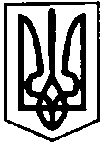 ПЕРВОЗВАНІВСЬКА СІЛЬСЬКА РАДАКРОПИВНИЦЬКОГО РАЙОНУ КІРОВОГРАДСЬКОЇ ОБЛАСТІ______________________ СЕСІЯ ВОСЬМОГО СКЛИКАННЯПРОЄКТ РІШЕННЯвід «___»_________2020 року								№с. ПервозванівкаПро внесення змін в рішенняXIX сесії VІ скликання від 10.01.2012 року№ 93 «Про надання дозволу на розробку проекту землеустрою»  Керуючись п. 34 ч. 1 ст. 26 Закону України «Про місцеве самоврядування в Україні», ст. 12, 33, 39, 81, 118, 121, 125, 126 Земельного кодексу України, ст. ст.19, 20, 50 Закону України «Про землеустрій» та заслухавши заяву гр. Кличко Олександра Олександровича від 25.03.2021 року, сільська рада                                      ВИРІШИЛА:1.Внести зміни в рішення XIX сесії VІ скликання від 10.01.2012 року № 93 «Про надання дозволу на розробку проекту землеустрою щодо відведення земельної ділянки у власність» за адресою: вул. Інгульська,23 с.Калинівка Кропивницького району Кіровоградської області а саме:  пункті 1 викласти в новій редакції:1.2.Надати дозвіл гр. Кличко Олександру Олександровичу на розроблення проекту землеустрою щодо відведення земельної ділянки у власність (шляхом безоплатної передачі) орієнтовною площею – 0,6256 га, в тому числі із них: 0,2500 га під одно - і двоповерховою житловою забудовою для будівництва і обслуговування житлового будинку, господарських будівель і споруд (присадибна ділянка) (код КВЦПЗ – 02.01), за рахунок земель житлової та громадської забудови комунальної власності, рілля - 0,3756 га для ведення особистого селянського господарства (код КВЦПЗ-01.03) із земель сільськогосподарського призначення за рахунок земель запасу, що перебувають в комунальній власності за адресою: вул.Інгульська,23 с. Калинівка Кропивницького району, Кіровоградської області.2.Встановити, що остаточна площа вищевказаної земельної ділянки буде визначена після встановлення в натурі (на місцевості) меж земельної ділянки.3.Громадянину Кличко Олександру Олександровичу зареєструвати речове право на земельну ділянку відповідно до закону протягом року від державної реєстрації земельної ділянки.4. Контроль за виконанням даного рішення покласти на постійну комісію з питань бюджету, фінансів, соціально-економічного розвитку, інвестиційної політики, законності, діяльності ради, депутатської етики, регуляторної політики, регламенту, регулювання земельних відносин, містобудування, комунальної власності, промисловості, будівництва, транспорту, енергетики, зв’язку, сфери послуг та житлово-комунального господарства.Сільський голова						   Прасковія МУДРАКПЕРВОЗВАНІВСЬКА СІЛЬСЬКА РАДАКРОПИВНИЦЬКОГО РАЙОНУ КІРОВОГРАДСЬКОЇ ОБЛАСТІ______________________ СЕСІЯ ВОСЬМОГО СКЛИКАННЯПРОЄКТ РІШЕННЯвід «___»_________2021 року							№с. ПервозванівкаПро внесення змін в рішення ХХХVІ сесії VІ скликання від 25.09.2014 року № 853«Про надання дозволу на виготовлення проекту землеустрою» Керуючись п. 34 ч. 1 ст. 26 Закону України «Про місцеве самоврядування в Україні», ст. 12, 33, 39, 81, 118, 121, 125, 126 Земельного кодексу України, ст. ст.19, 20, 50 Закону України «Про землеустрій» та заслухавши заяву гр. Пояркова Дмитра Костянтиновича від 22.03.2021 року, сільська радаВИРІШИЛА:1.Внести зміни в рішення ХХХVІ сесії VІ скликання від 25.09.2014 року № 853 «Про надання дозволу на виготовлення проекту  землеустрою»   , а саме: пункт 1  викласти в нові редакції: 1.1.Надати дозвіл гр. Пояркову Дмитру Костянтиновичу  на розроблення проекту землеустрою щодо відведення земельної ділянки у власність (шляхом безоплатної передачі) орієнтовною площею – 0,1500 га, в тому числі із них: 0,1500 га під одно - і двоповерховою житловою забудовою для будівництва і обслуговування житлового будинку, господарських будівель і споруд (присадибна ділянка), (код КВЦПЗ – 02.01) за рахунок земель житлової та громадської забудови комунальної власності за адресою: вул. Новозаводська, 117 с. Сонячне   Кропивницького району, Кіровоградської області.2.Встановити, що остаточна площа вищевказаної земельної ділянки буде визначена після встановлення в натурі (на місцевості) меж земельної ділянки. 3.Громадянину Пояркову Дмитру Костянтиновичу   зареєструвати речове право на земельну ділянку відповідно до закону протягом року від державної реєстрації земельної ділянки.4. Контроль за виконанням даного рішення покласти на постійну комісію з питань бюджету, фінансів, соціально-економічного розвитку, інвестиційної політики, законності, діяльності ради, депутатської етики, регуляторної політики, регламенту, регулювання земельних відносин, містобудування, комунальної власності, промисловості, будівництва, транспорту, енергетики, зв’язку, сфери послуг та житлово-комунального господарства. Сільський голова					  	     Прасковія МУДРАКПЕРВОЗВАНІВСЬКА СІЛЬСЬКА РАДАКРОПИВНИЦЬКОГО РАЙОНУ  КІРОВОГРАДСЬКОЇ ОБЛАСТІ________ СЕСІЯ ВОСЬМОГО  СКЛИКАННЯРІШЕННЯвід  «  »             2021 року                                                                                     №с. ПервозванівкаПро внесення змін в рішенняХХХVII сесії VІI скликання Покровської сільської ради від 18.09.2020 року № 704 «Про надання дозволу на розробку проекту землеустрою щодо відведення земельної ділянкидля ведення особистого селянського господарства»     Керуючись п. 34 ч. 1 ст. 26 Закону України «Про місцеве самоврядування в Україні», ст. 12, 33, 39, 81, 118, 121, 125, 126 Земельного кодексу України, ст. ст.19, 20, 50 Закону України «Про землеустрій» та заслухавши заяву гр. Денісової Валентини Михайлівни від 01.04.2021 року, сільська радаВИРІШИЛА:1.Внести зміни в рішення  ХХХVII сесії VІI скликання Покровської сільської ради від 18.09.2020 року № 704 «Про надання дозволу на розробку проекту землеустрою щодо відведення земельної ділянки для ведення особистого селянського господарства» а саме: пунктах 1 викласти в новій редакції: 1.1 Надати дозвіл гр. Денісовій Валентині Михайлівні на розроблення проекту землеустрою щодо відведення земельної ділянки у оренду строком на 49(сорок дев’ять) років орієнтовною площею – 1,0000 га, в тому числі: рілля – 1,0000 га для городництва (КВЦПЗ-01.07)  із земель сільськогосподарського призначення за рахунок земель запасу, що перебувають в комунальній власності за адресою: вул. Квіткова с. Демешкове   Кропивницького району, Кіровоградської області.2. Право користування земельною ділянкою виникає з моменту державної реєстрації цього права та оформляється відповідно до Закону України «Про державну реєстрацію речових прав на нерухоме майно та їх обтяжень»3.Контроль за виконанням даного рішення покласти на постійну комісію з питань бюджету, фінансів, соціально-економічного розвитку, інвестиційної політики, законності, діяльності ради, депутатської етики, регуляторної політики, регламенту, регулювання земельних відносин, містобудування, комунальної власності, промисловості, будівництва, транспорту, енергетики, зв’язку, сфери послуг та житлово-комунального господарства; Сільський голова			              Прасковія МУДРАКПЕРВОЗВАНІВСЬКА СІЛЬСЬКА РАДАКРОПИВНИЦЬКОГО РАЙОНУ КІРОВОГРАДСЬКОЇ ОБЛАСТІ______________________ СЕСІЯ ВОСЬМОГО СКЛИКАННЯПРОЄКТ РІШЕННЯвід «___»_________2021 року							№с. ПервозванівкаПро внесення змін в рішення V сесії VІІІ скликання від 27.04.2018 року № 169«Про затвердження проекту землеустрою тапередачу земельної ділянки у власність» Керуючись п. 34 ч. 1 ст. 26 Закону України «Про місцеве самоврядування в Україні», ст. 12, 33, 39, 81, 118, 121, 125, 126 Земельного кодексу України, ст. ст.19, 20, 50 Закону України «Про землеустрій» та заслухавши заяву гр. Пришляк Галини Анатоліївни від 29.03.2021 року, сільська радаВИРІШИЛА:1.Внести зміни в рішення V сесії VІІІ скликання від 27.04.2018 року № 169 «Про затвердження проекту землеустрою та передачу земельної ділянки у власність» гр. Пришляк Галині Анатоліївні, а саме: в пункті 1 та пункті 2 слова та цифри «кадастровий номер: 3522586600:55:000:0020» замінити на слова та цифри «кадастровий номер: 3522587600:53:000:0020» :2. Решта пунктів залишити без змін.Сільський голова						Прасковія МУДРАКПЕРВОЗВАНІВСЬКА СІЛЬСЬКА РАДАКРОПИВНИЦЬКОГО РАЙОНУ КІРОВОГРАДСЬКОЇ ОБЛАСТІ______________________ СЕСІЯ ВОСЬМОГО СКЛИКАННЯПРОЄКТ РІШЕННЯвід «___»_________2021 року							№с. ПервозванівкаПро внесення змін в рішення ХХІХ сесії VІІІ скликання від 28.08.2020 року № 1450«Про надання дозволу на розроблення проектуземлеустрою щодо відведення земельної ділянки у власність (шляхом  безоплатної передачі)» Керуючись п. 34 ч. 1 ст. 26 Закону України «Про місцеве самоврядування в Україні», ст. 12, 33, 39, 81, 118, 121, 125, 126 Земельного кодексу України, ст. ст.19, 20, 50 Закону України «Про землеустрій» та заслухавши заяву гр. Гайнулліної Ірини Станіславівни від 23.02.2021 року, сільська радаВИРІШИЛА:1.Внести зміни в рішення ХХІХ сесії VІІІ скликання від 28.08.2020 року № 1450 «Про надання дозволу на розроблення проекту землеустрою щодо відведення земельної ділянки у власність» гр. Гайнулліній Ірині Станіславівні, а саме: в пункті 1слово «рілля» замінити на слово  «багаторічне насадження» 2. Решта пунктів залишити без змін.Сільський голова						Прасковія МУДРАК